use the correct form for filing claims against PIERBURG productcomplete all the boldly outlined parts (one protocol per each claim)this information will be used to establish the origin of the defect more precisely and for the most objective assessment / if we do not receive the required information we cannot guarantee the time needed to settle your claimuse the correct form for filing claims against PIERBURG productcomplete all the boldly outlined parts (one protocol per each claim)this information will be used to establish the origin of the defect more precisely and for the most objective assessment / if we do not receive the required information we cannot guarantee the time needed to settle your claimuse the correct form for filing claims against PIERBURG productcomplete all the boldly outlined parts (one protocol per each claim)this information will be used to establish the origin of the defect more precisely and for the most objective assessment / if we do not receive the required information we cannot guarantee the time needed to settle your claimuse the correct form for filing claims against PIERBURG productcomplete all the boldly outlined parts (one protocol per each claim)this information will be used to establish the origin of the defect more precisely and for the most objective assessment / if we do not receive the required information we cannot guarantee the time needed to settle your claimuse the correct form for filing claims against PIERBURG productcomplete all the boldly outlined parts (one protocol per each claim)this information will be used to establish the origin of the defect more precisely and for the most objective assessment / if we do not receive the required information we cannot guarantee the time needed to settle your claim1. Catalogue number of the component the claim is filed against:1. Catalogue number of the component the claim is filed against:1. Catalogue number of the component the claim is filed against:1. Catalogue number of the component the claim is filed against:1. Catalogue number of the component the claim is filed against:1. Catalogue number of the component the claim is filed against:2. Identification of the vehicle: manufacturer:type:volume:year of manufacture:2. Identification of the vehicle: manufacturer:type:volume:year of manufacture:chassis number:engine number:engine code:total km driven:chassis number:engine number:engine code:total km driven:km driven from installation:regular servicing?:site of servicing: (delete inapplicable)authorised servicing facility / non-authorised servicing facility / self-servicingkm driven from installation:regular servicing?:site of servicing: (delete inapplicable)authorised servicing facility / non-authorised servicing facility / self-servicing3. Description of the defect 3. Description of the defect 3. Description of the defect 3. Description of the defect 3. Description of the defect 3. Description of the defect 4. Description of the activities performed to date leading to removal of the defect (important !!)4. Description of the activities performed to date leading to removal of the defect (important !!)4. Description of the activities performed to date leading to removal of the defect (important !!)4. Description of the activities performed to date leading to removal of the defect (important !!)4. Description of the activities performed to date leading to removal of the defect (important !!)4. Description of the activities performed to date leading to removal of the defect (important !!)On behalf of (company):On behalf of (company):On behalf of (company):Completed by:Date:Completed by:Date:signature: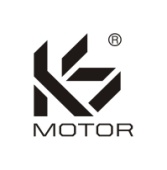 